CÂMARA MUNICIPAL DE SANTA BRANCA CNPJ. 01.958.948/0001-17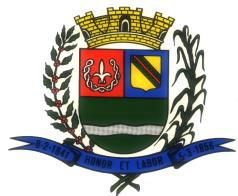 JOSÉ FRANCISCO DA SILVA, PRESIDENTE DA CÂMARA MUNICIPAL DESANTA BRANCA,FAÇO	SABER	QUE	A	CÂMARA	MUNICIPALAPROVOU E EU PROMULGO O SEGUINTE DECRETO LEGISLATIVO:-= DECRETO LEGISLATIVO Nº 04, DE 06 DE SETEMBRO DE 2016 =Dispõe  sobre a concessão  do  título	de	“CidadãoSantabranquense”	ao	Padre	Raimundo	NonatoViana Sobrinho e dá outras providências.A CÂMARA MUNICIPAL DE SANTA BRANCA, no uso de suas atribuições estatuídas no artigo 12, inciso XI da Lei Orgânica do Município,D E C R E T A :Art. 1º É concedido o título de “Cidadão Santabranquense” ao Padre RAIMUNDO NONATO VIANA SOBRINHO, Pároco deSanta Branca.Art. 2º A entrega do título será feita após entendimentos da Presidência da Câmara com o homenageado.Art. 3º As despesas decorrentes da execução deste Decreto, correm por conta das dotações orçamentárias consignadas ao Poder Legislativo.Art. 4º O presente Decreto Legislativo entrará em vigor na data de sua publicação, revogadas as disposições em contrário.Câmara	Municipal	de	Santa	Branca,	em  06	desetembro de 2016.-JOSÉ FRANCISDO DA SILVAPRESIDENTE DA CÂMARARegistrada na Diretoria Geral e afixada no Quadro de Avisos da Câmara Municipal de Santa Branca.PAULO SÉRGIO DE OLIVEIRADIRETOR GERALPraça Ajudante Braga, 108 – Fone (012) 3972-0322  CEP 12.380-000 - Santa Branca – SPcmstbr@uol.com.br